目　　　　次　トピックス　●障がい者の法定雇用率と雇用管理大阪府商工労働部 雇用推進室就業促進課	1●平成30年度 大阪府統計功労者表彰式及び記念演奏会大阪府総務部統計課	3　毎月の統計調査結果　人　口　　大阪府毎月推計人口　平成30年1１月１日現在	5物　価　　大阪市消費者物価指数の動き　平成30年1１月速報	7労　働　　大阪の賃金、労働時間及び雇用の動き　平成30年９月月報	9工　業　　大阪府工業指数　平成30年９月速報	11　四半期の統計調査結果　労　働　　大阪府の就業状況 労働力調査　平成30年７～９月期	13　今月の統計表　	15　新着資料のご案内　	26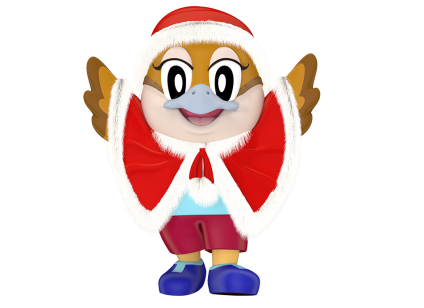 月刊大阪の統計２０１８年（平成３０年）１２月　No.８３８２０１８年（平成３０年）１２月　No.８３８